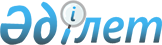 Об утверждении перечня проектов, финансируемых за счет кредита, предоставляемого Правительством Турецкой РеспубликиПостановление Кабинета Министров Республики Казахстан от 2 августа 1994 г. N 866



          Кабинет Министров Республики Казахстан постановляет:




          1. Утвердить представленные Министерством промышленности и
торговли Республики Казахстан и согласованные с Министерством
экономики Республики Казахстан перечни проектов, финансируемые за
счет кредита, предоставляемого Правительством Турецкой Республики,
согласно приложения N 1, 2.




          2. Министерству промышленности и торговли Республики Казахстан
по согласованию с государственным Экспортно-импортным банком
Республики Казахстан вносить при необходимости отдельные изменения,
связанные с уточнением стоимости проектов и перераспределением
между товарной и инвестиционной частями кредитной линии.





  Премьер-министр 
Республики Казахстан

                                    Приложение N 1



                           к постановлению Кабинета Министров
                                Республики Казахстан
                              от 2 августа 1994 г. N 866











                                                  Перечень




          объектов, предлагаемых для финансирования
       за счет кредита, предоставляемого Правительством
                    Турецкой Республики 
<*>


     Сноска. В Перечень внесены изменения постановлением КМ РК
от 18 апреля 1995 г. N 501; постановлением Правительства РК
от 20 июня 1996 г. N 756 и от 27 декабря 1996 г. N 1646.

-------------------------------------------------------------------
  Наименование     ! Цель использования ! Сумма    !Иностранный
  предприятия      !     кредита        ! кредита  !партнер
                   !                    !(млн.дол. !
                   !                    ! США)     !
-------------------------------------------------------------------
Объединение         создание совместного    2,9      фирма "Телеташ"
"Казсвязьстрой"     предприятия по выпуску
Министерства        радиотелефонных станций
транспорта и
коммуникаций 
Республики 
Казахстан

Объединение         строительство завода    2,1      фирма "Неташ"
"Казсвязьстрой"     по производству 
Министерства        телефонных станций и
транспорта и        телефонных аппаратов
коммуникаций
Республики Казахстан

Объединение         строительство завода    1,3       фирма "XEC"
"Казсвязьстрой"     по производству 
Министерства        междугородного телефонного
транспорта и        кабеля
коммуникаций
Республики Казахстан

Концерн "Легпром"   реконструкция           20        фирмы "Промота"
                    Павлодарского                     "Хюни"
                    кожевенного завода

Минмолтурспорт      реконструкция            6        фирма "Эмсаж"
                    гостиницы "Медео"       

Минмолтурспорт      реконструкция малого     4,45     фирма "Эмсаж"
                    крыла гостиницы "Алатау"             
<*>


     Сноска. Строка изменена постановлением Правительства Республики
Казахстан от 2 апреля 1997 г. N 462.  
 P970462_ 
 

АО "Айт-Отель"      строительство            55,0     фирма "Ах-Сель"
                    гостиничного комплекса
                    "Анкара" в г. Алматы  

ГАК "Астык"         строительство мельзавода 20,5      фирма "Окан
                    - макаронного цеха                 Холдинг"
                    "под ключ"

Министерство        закуп оборудования по     9,5      фирма "Стармод
сельского           пошиву кожи и обработке            Лейзер"
хозяйства           шкур

Отрарская районная  организация цеха по       0,55     фирма "ТЮРКУВАЗ
администрация       переработке овчины и               ДышТидж ЛТД 
Шымкентской         и пошиву меховых изделий           ШТИ"
области

предприятие "Сункар" приобретение оборудования 0,85    фирма "Хотама"
Алматинского         по обработке шкур и         
городского общества  пошиву изделий
инвалидов

Республиканский      строительство центра      18,93    фирма "Финтрако" 
детский              в Алматы
реабилитационный
центр 
<*>


------------------------------------------------------------
                              ИТОГО :          133,86  


                                        Приложение N 2



                               к постановлению Кабинета Министров
                                     Республики Казахстан
                                   от 2 августа 1994 г. N 866




                      Перечень
            проектов для финансирования за счет
          кредита, предоставляемого Правительством
           Турецкой Республики (товарный кредит)
--------------------------------------------------------------------
    Наименование     !  Цель использования ! Сумма   ! Иностранный
     предприятия     !      кредита        !кредита  !  партнер
                     !                     !(млн.дол.!
                     !                     ! США)    !
--------------------------------------------------------------------
ГАК "Тагам"           приобретение бумажной     1    фирма "Импа"
                      продукции для табачного       
                      производства

ХОЗУ Аппарата         приобретение необходимой  0,4   фирма "Шишман
Президента и Кабинета продукции                       Огулары"
Министров Республики
Казахстан

АО "Камкор-Холдинг"   приобретение запасных к     2    фирмы
                      легковым автомобилям и           "Импа",
                      создание СП по производству       "Бриса"
                      запчастей

ГАК "Тагам"           приобретение пищевого      10     фирмы
                      саломаса для производства         "Чукурова"
                      маргарина                         "Сабанжи"

Республиканский       приобретение                8,6   фирмы
Торговый Дом          продовольственных и               "Хотама",
"Ынтымак"             промышленных товаров              "Котч",
                      (обувь, одежда, трикотажные       Торговый Дом
                      изделия, электробытовые           в Турции
                      приборы, посуда, ткани,
                      изделия из кожи)

Производственное      закуп медикаментов и       5,7     фирма "Эком
объединение           медпрепаратов                      Эзаджибаш"
"Фармация", РВО
"Казвнешмаш"

СП "Интеркожа",       приобретение оборудование   2      фирма "Асена
г.Рудный              для переработки                    Санаи 
                      кожевенного сырья                  Вэтиджарет"

РВО "Казвнешмаш"      закуп стройматериалов       3      фирма "С.А.
                      (сантехника, отделочные            Тикарет Орта
                      материалы)                         азия"

Талдыкорганская       строительство              10      фирма 
областная             бумагоделательной фабрики          "Интертекс 
администрация,                                           ЛТД"
СП "Талдыкорганинтертекст"

фирма "Бутя"          приобретение товаров        2      
                      народного потребления              

Алматинский           организация производства    1       фирма
региональный          медицинских и стоматологических     "Ардиш"
диагностический       материалов, приборов и
центр и               оборудования
Республиканское
ПО "Стоматология" 
Министерства здравоохранения
Республики Казахстан

Талдыкорганская       приобретение телефонной     3,5      фирма
областная             станции                              "Неташ"
администрация             

Алматинская городская приобретение автобусов       5       "Мерседес
администрация                                              Бенц-ТЮРК
                                                           АШ"

МВД Республики        приобретение тканей          2       "Алма-Аташ"
Казахстан             для пошива обмундирования

               ----------------------------------------------
                                  ИТОГО :         55, 7

                     
      
      


					© 2012. РГП на ПХВ «Институт законодательства и правовой информации Республики Казахстан» Министерства юстиции Республики Казахстан
				